AVA AND GHOSTIE COLOURING-IN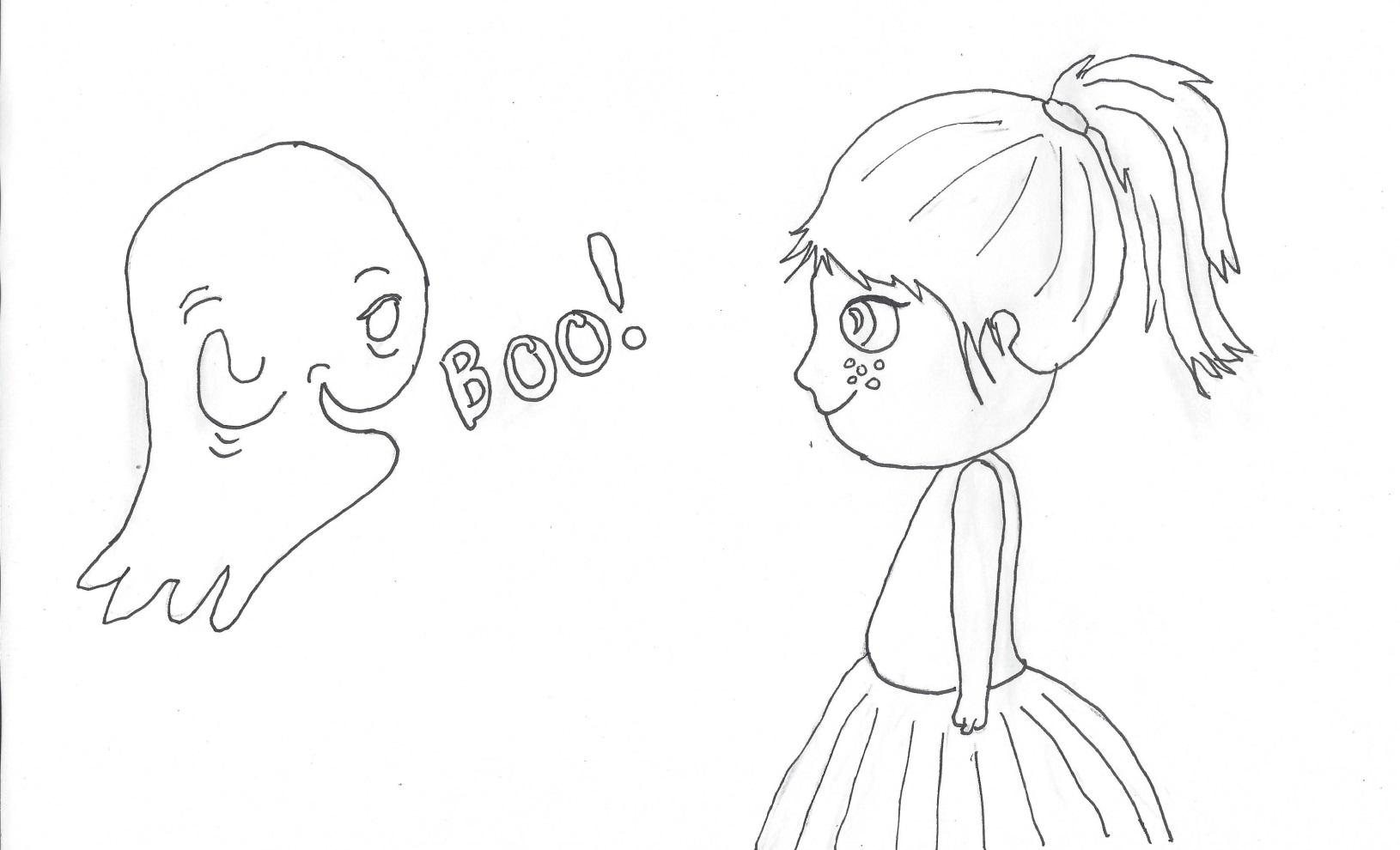 Design you own wallpaper background!© Ghostie (Windy Hollow Books) by Stephanie Owen Reeder and Mel Armstrong